Промежуточная контрольная работа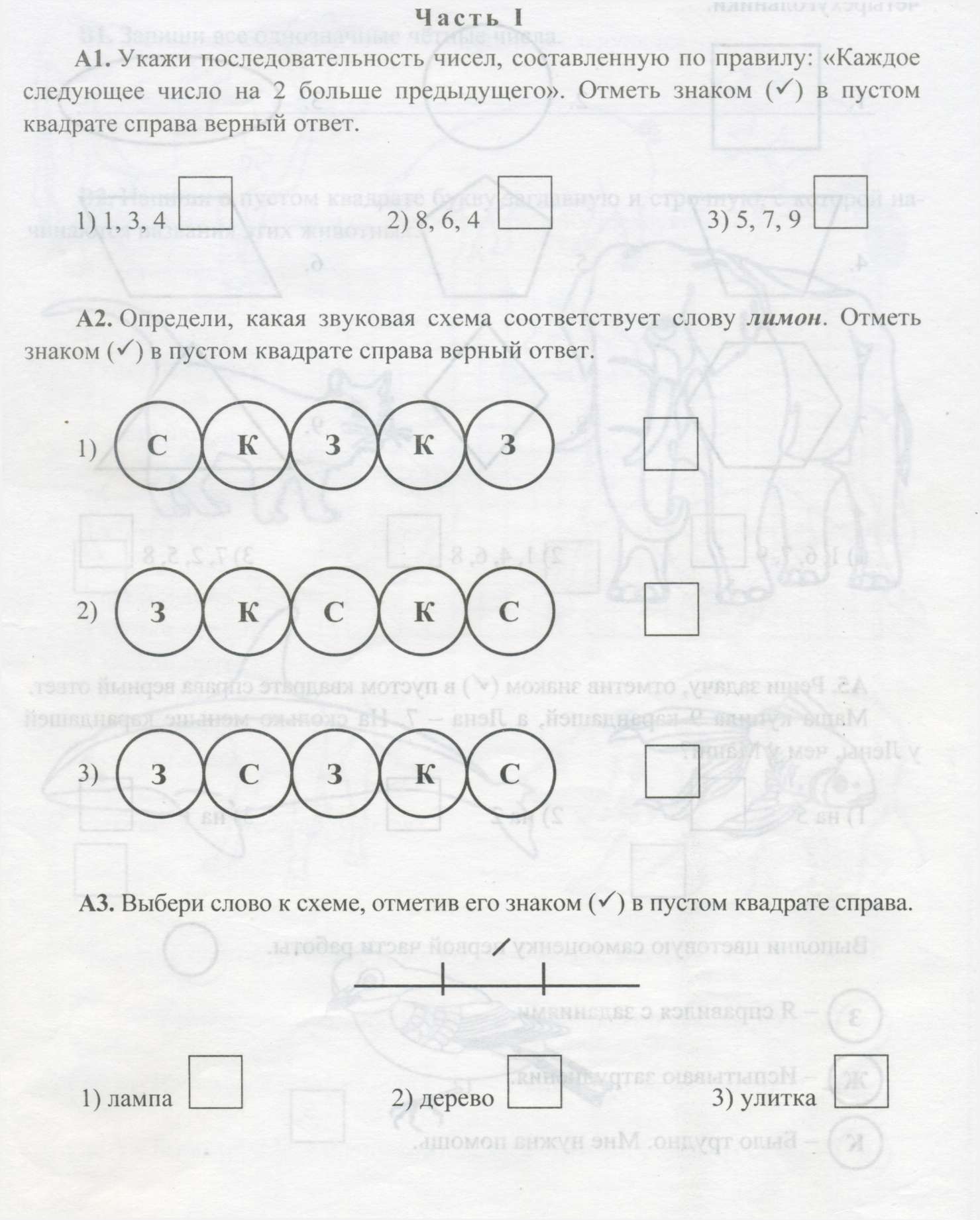 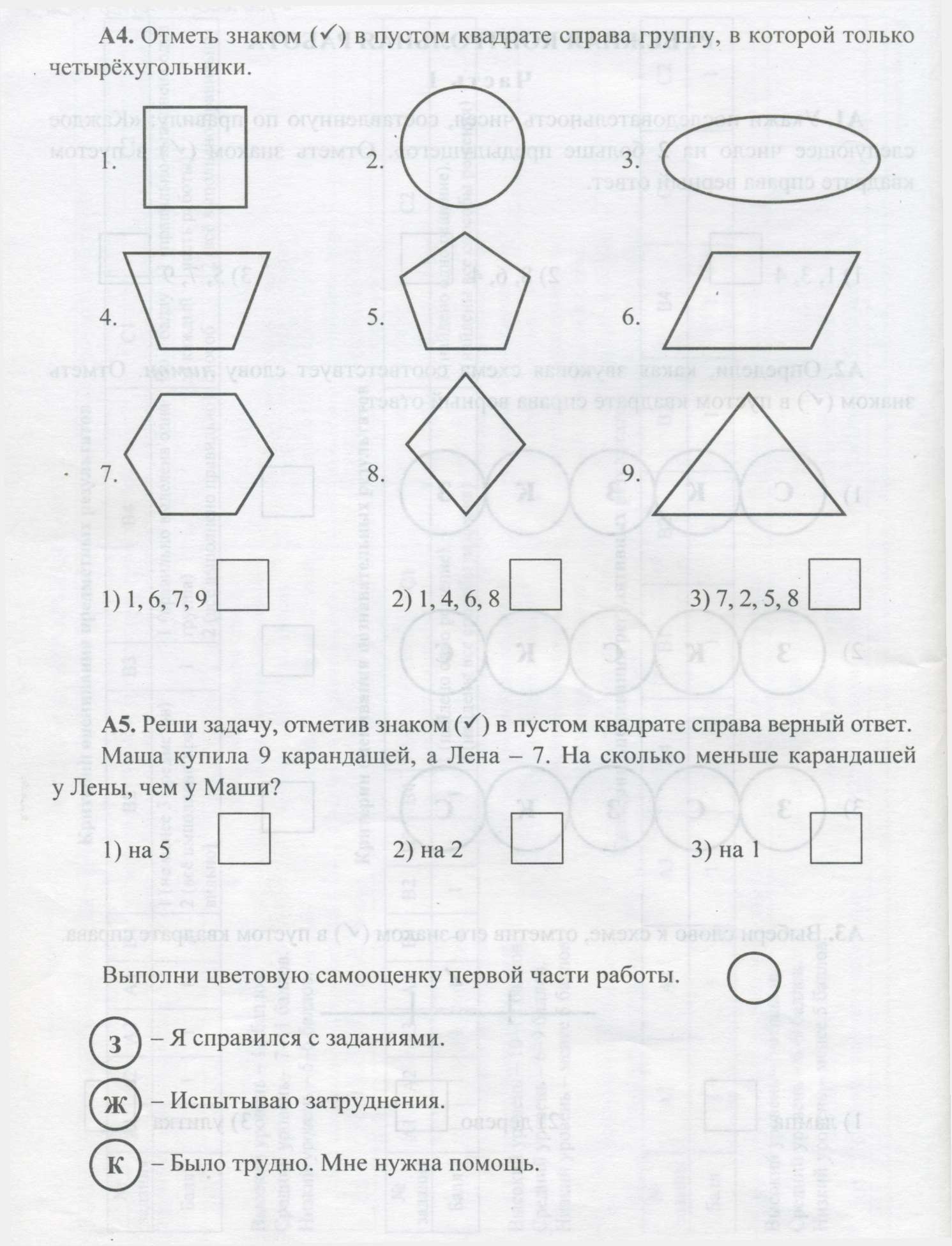 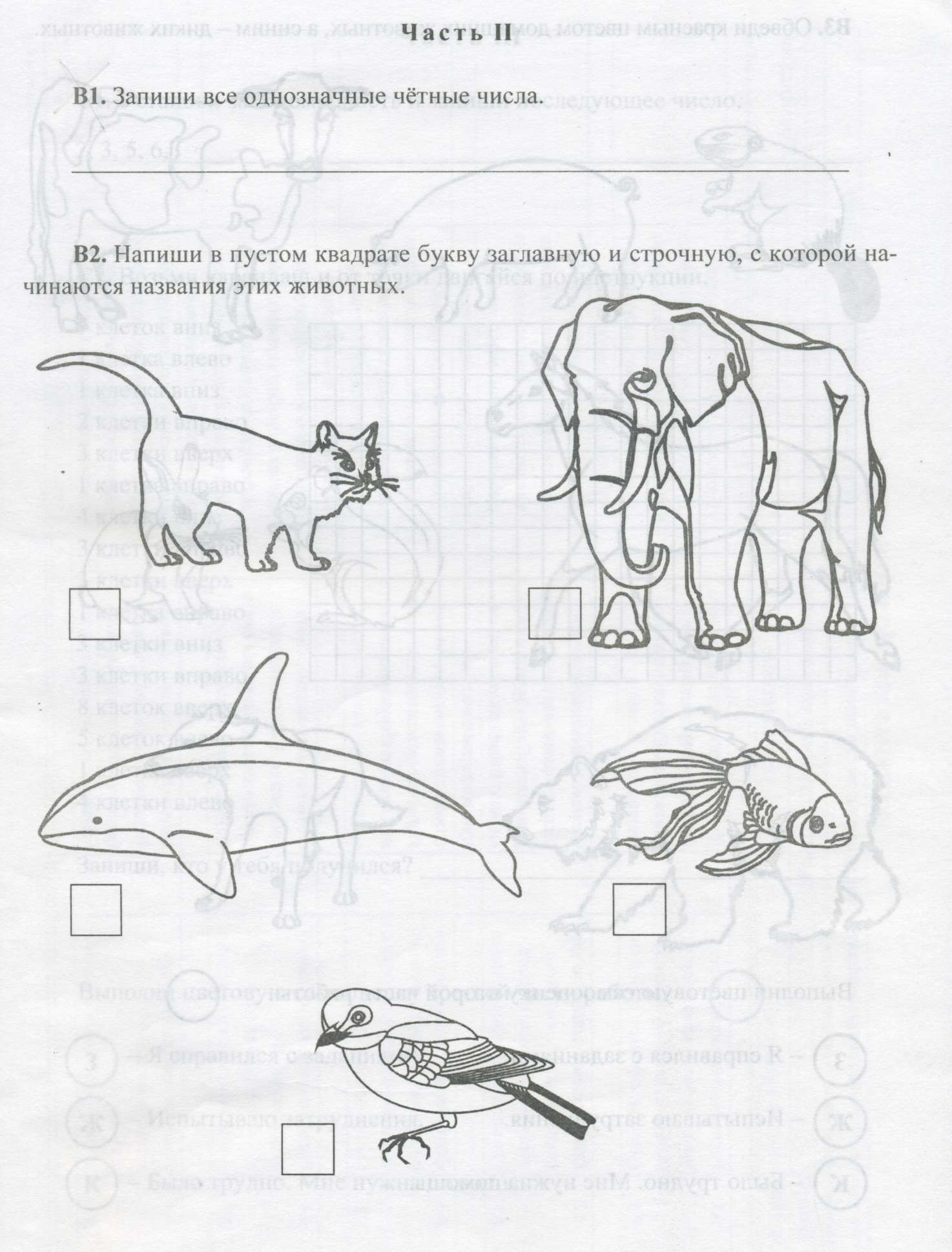 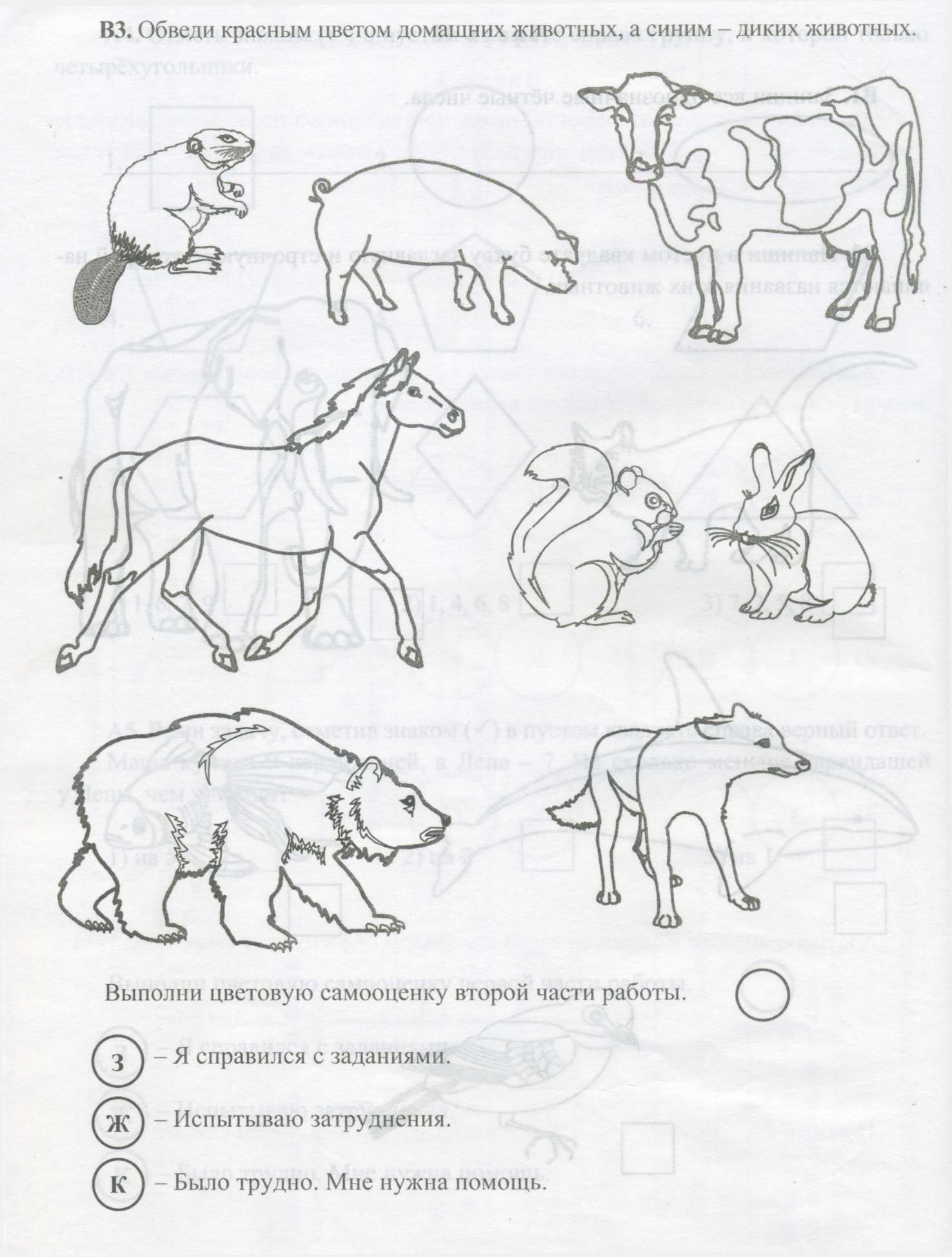 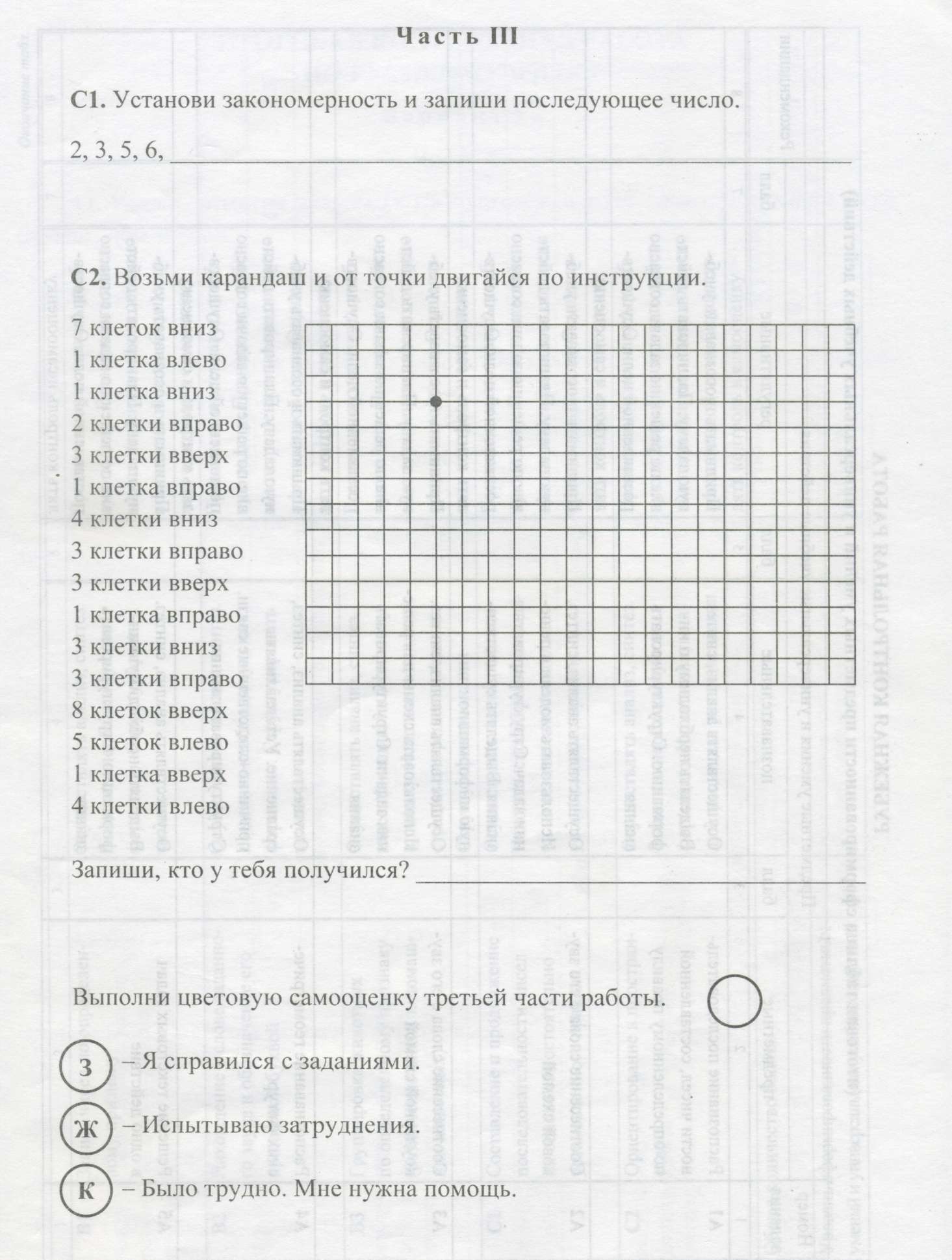 Промежуточная контрольная работаКритерии оценивания предметных результатовВысокий уровень - 11 -13 балловСредний уровень - 7-10 балловНизкий уровень – менее 7 баллов
Критерии оценивания познавательных результатовВысокий уровень - 10 балловСредний уровень -  6 - 9 балловНизкий уровень – менее 5 балловКритерии оценивания регулятивных результатовВысокий уровень -  10 балловСредний уровень -  6 - 9 балловНизкий уровень – менее 5 баллов№ заданияА1А2А3А4А5В1В2В3С1С2Балл1111111(3-4)2(всё прав)1(выдел 1 группа),2(всё прав)12№ заданияА1А2А3А4А5В1В2В3С1С2Балл1111111111№ заданияА1А2А3А4В1В2В3С1С2Балл111111111